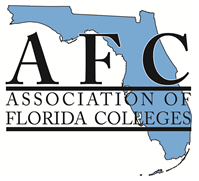 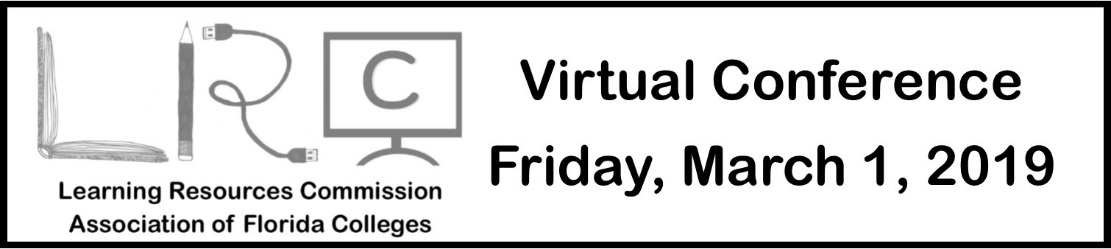 AFC LEARNING RESOURCES COMMISSION 
Virtual Conference Call for ProposalsThe Learning Resources Commission seeks short presentations for our Virtual Conference on Friday, March 1, 2018.  Presentations should be relevant to the members of Learning Resources, including librarians, administration, faculty, staff, and tutors in libraries, learning resource centers, and learning support units. The LRC Virtual Conference is a free conference that draws a wide variety of attendees from across the Florida College System. Presentations will be about 20 minutes long with an additional 5 minutes for questions and answers. Please send your proposal of no more than 500 words electronically no later than Friday, February 15th, 2019 by email to the Chair of the Learning Resources Commission, Claire A. Miller at millerc@southflorida.edu.  I’m also happy to answer any questions you might have. I look forward to receiving your nominations.Sincerely, Claire A. MillerChair, Learning Resources Commission LEARNING RESOURCES COMMISSION 
2019 EXEMPLARY PRACTICE AWARDS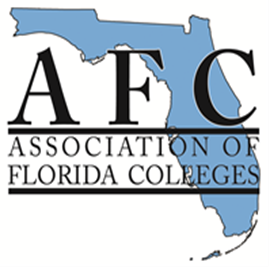 Nomination FormComplete and submit this form with your nomination.Nominations must be submitted electronically to the Learning Resources Commission Chair by February 15, 2019.Check one category:	___Library:  MLS librarians, faculty, or paraprofessionals who work in a library	___Learning Support Services: Faculty, administrators, tutors, or paraprofessional staff who work in a tutoring center, student support center, or other related unit.Title of Nominee's Program:_____________________________________________________ Nominee’s Name:______________________________________________________________Nominee's College:_______________________________Campus:______________________ Nominee’s E-Mail:_____________________________________________________________Are you able to present at the Virtual Conference on March 1st? _____________________Are you able to present at annual conference on November 6-8?  ______________________Reason for nomination: Attach a brief summary (not to exceed 1,000 words) about the program, including information that supports the criteria listed on the judging criteria page. Include any supporting documentation.Deadline Date: Friday, February 15, 2019Submit nomination form, brief summary and supporting documentation electronically by email to Claire A. Miller, LRC chair at millerc@southflorida.eduAssociation of Florida Colleges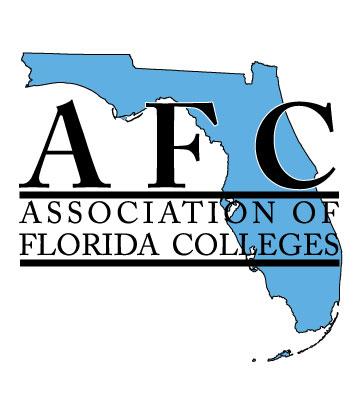 Learning Resources CommissionExemplary Practice AwardsJudging Criteria and Scoring Rubric_____Library/Learning Resources Center Services _____Learning Support Services PURPOSEThe purpose of this award is to recognize exemplary practices in libraries and learning resources centers as well as learning support service centers within the colleges of the Florida College System. The award also serves to increase awareness of the role that libraries, learning resources centers, and learning support service centers play in student learning & success and in fulfilling the mission of Florida’s colleges.Title of Nominee's Practice:____________________________________________________________ Nominee’s Total Points:_______________________________________________________________ CRITERIA DESCRIPTIONPointsEarned PointsPURPOSE(50)Degree that practice supports the mission of Florida College System and the Association of Florida Colleges10Degree that practice supports student learning20Degree that the practice has a marketing, public relations or advocacy outcome20EXEMPLARY CRITERIA(50)Adaptability of idea – Can others easily adopt and adapt the practice?5Illustrative quality of support materials – How well do the support materials demonstrate or explain the practice?5Accountability/assessment of practice – Is there evidence that the practice is measurably making a difference?20Innovation or originality of idea10Recommendations by student(s), colleague(s) or faculty included that confirms or verifies that practice makes a difference/meets criteria (emails, notes, or formal letters)10TOTAL POINTS100